Patient Swab Collection DirectionsRemove swab from sleeve (DO NOT TOUCH COLLECTION END)Tilt head back and lay it against car seatInsert swab into nostril until slight resistance is metKeep swab in place 15 secondsRotate swab 5 timesRemove swab and repeat in other nostrilRemove cap from specimen tubeInsert swab into tubeBreak off or fold swab stickReplace capRole window down 2 inchesPlace specimen tube into collection bag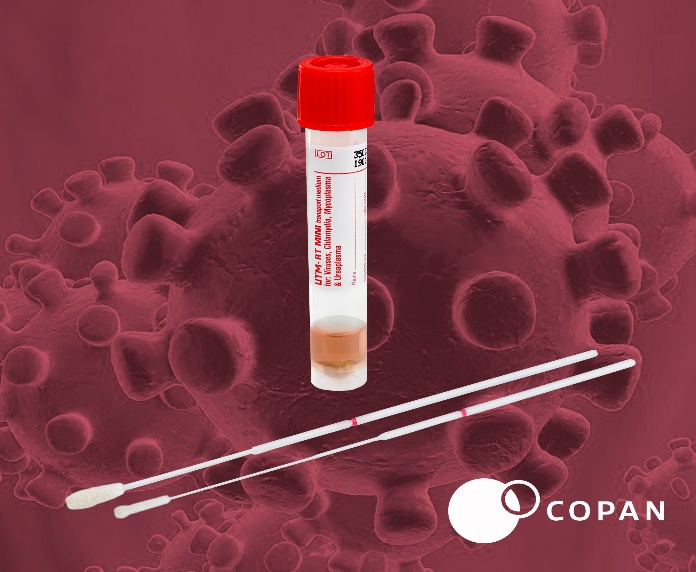 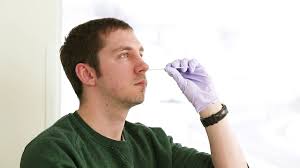 